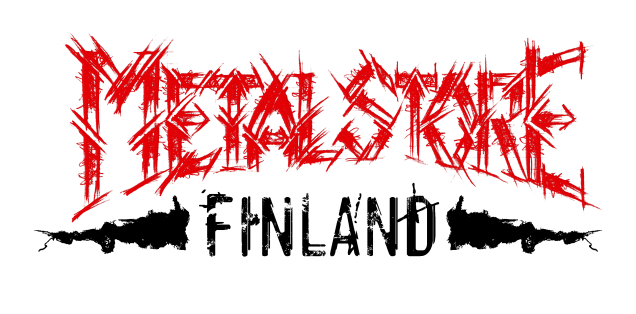 TARJOUS VOLUMEN JÄSENILLEMetal Store Finland Oy tarjoaa Vaasan Uuden Kulttuurin Yhdistyksen Volumen jäsenille:Aina 10% alennuksen koko tilauksestaMahtavia tarjouksia jotka ovat vain Volumen jäsenille suunnattujaTarjous on voimassa toistaiseksi. Jäsenalennusta ei  voi yhdistää muihin alennuksiin, lukuun ottamatta kanta-asiakasohjelman hopea- ja kultatasoon, jossa asiakas saa jäsenalennuksen lisäksi 5% tai 10% lisäalennuksen. Lisätietoja kanta-asiakasohjelmasta yrityksen nettisivulla www.metalstore.fiSaadaksesi Volumen jäsenalennuksen tee näin:Rekisteröidy asiakkaaksi osoitteessa www.metalstore.fiKirjoita lomakkeen lopussa olevaan VIP-koodikenttään VOLUMEMetal Store Finland Oy tarkistaa jäsenyyden voimassaolo Volumelta.Tervetuloa ostoksille!Metal Store Finland Oywww.metalstore.fi